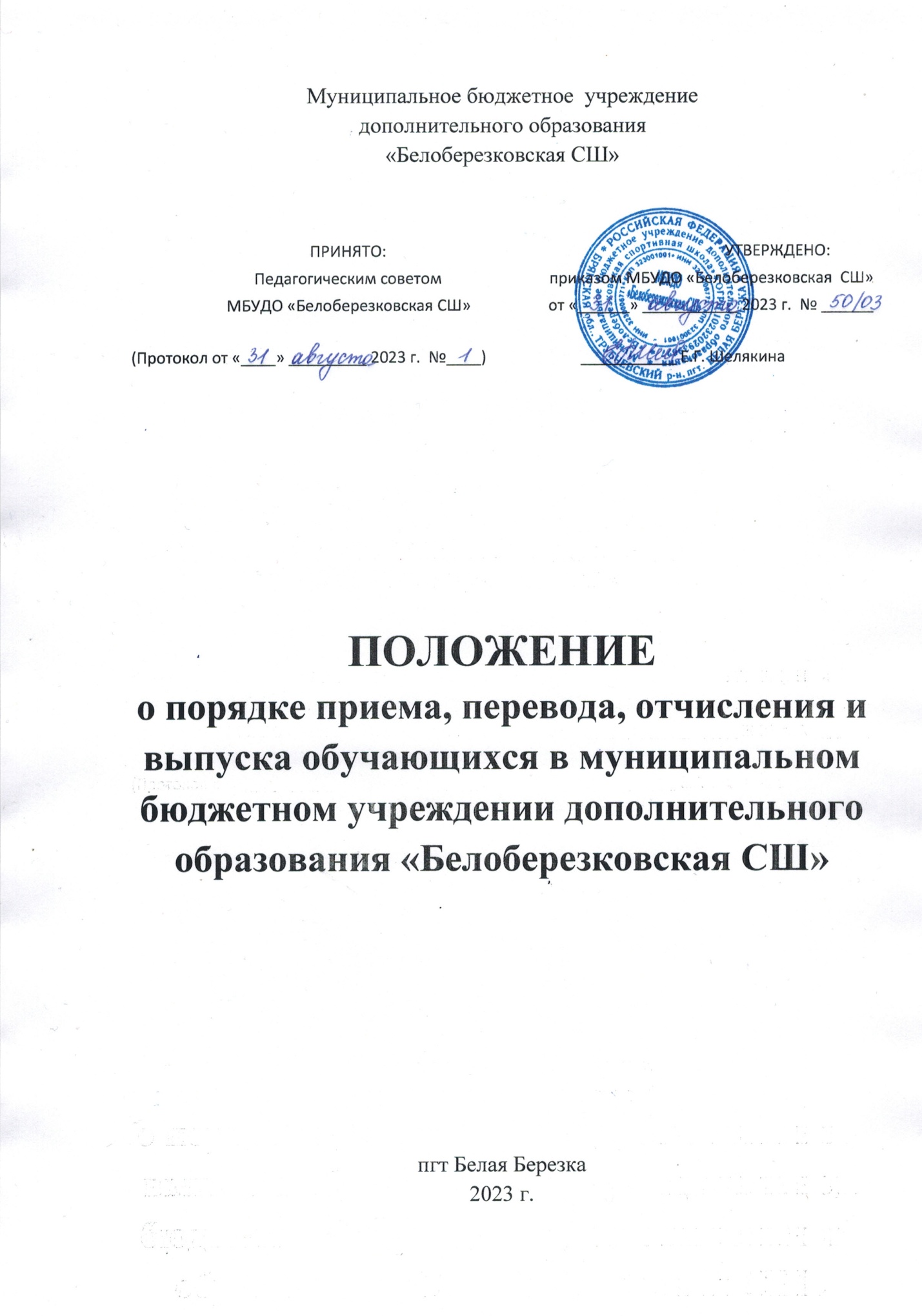 Общие положения.1.1.Настоящее Положение разработано с целью упорядочения и приведения в строгое соответствие с действующим законодательством порядка приема, перевода,          отчисления обучающихся в МБУДО «Белоберезковская  СШ».1.2.Положение о порядке приема, перевода, отчисления  и выпуска обучающихся (далее  Положение) разработано на основании:      - Закона Российской Федерации от 29.12.2012г.№273 «Об образовании»;      - Федерального закона от 04.12.2007г. № 329-ФЗ «О физической культуре и спорте в Российской Федерации»;      - Федерального закона №52-ФЗ от 30.03.1999г. « О санитарно-эпидемиологическом благополучии населения»  (с  изменениями и дополнениями).       - Постановление Главного государственного санитарного врача РФ №41 от 04.07.2014г. « Об утверждении  Санпин 2.4.31.72-14 «Санитарно-эпидемиологические требования к устройству, содержанию и организации режима работы образовательных организаций дополнительного образования детей»;      - Приказа Министерства спорта РФ  №730 от 12.09.2013г. «Об  утверждении  федеральных государственных требований к минимуму содержания, структуре, условиям реализации дополнительных предпрофессиональных программ в области физической культуры и спорта и к срокам обучения  по этим программам;      - Приказа Министерства спорта РФ  № 1125 от 27.12.2013 г. «Об утверждении особенностей организации и осуществлении образовательной, тренировочной и методической деятельности в области физической культуры и спорта»;      - Устава МБУДО «Белоберезковская СШ», утвержденного приказом муниципального отдела  образования администрации Дятьковского района №708 от 14.12.2015года.Положение  о приеме, переводе, отчисления и выпуска обучающихся в Муниципальном бюджетном учреждении дополнительного образования  Детско-юношеской спортивной школе, имеющей право вносить в него свои изменения и дополнения.                                                 2. Порядок приема 2.1.В  МБУДО «Белоберезковская  СШ»  принимаются обучающиеся общеобразовательных школ, учащаяся молодежь, в возрасте от 8 до 18 лет включительно, вне зависимости от их места проживания, независимо от пола, расы, национальности, происхождения, отношения к религии, социального, имущественного и должностного положения, при соблюдении условий, определяющих право на предоставление образовательной услуги. 2.2.Для детей, с ограниченными возможностями здоровья порядок получения образовательной услуги определяется в индивидуальном порядке. 2.3.Родители (законные представители) обучающихся имеют право выбора образовательной услуги с учетом индивидуальных особенностей детей, состояния их здоровья, уровня физического развития, профессиональных интересов и склонностей (в соответствии со ст.52 (п.1) Закона РФ «Об образовании»). 2.4.Прием обучающихся 8-18 лет  на дополнительные предпрофессиональные программы  осуществляется на основе заявления и прохождения  индивидуального отбора.2.5.Для зачисления обучающихся на обучение по  дополнительным общеразвивающим и предпрофессиональным  программам  в  МБУДО «Белоберезковская СШ»   тренеры – преподаватели  предоставляют списки обучающихся.2.6.Обучающиеся зачисляются на обучение по  дополнительным общеразвивающим и предпрофессиональным  программам  приказом директора МБУДО «Белоберезковская  СШ». 2.7.Обучающиеся, прибывшие на обучение в течение учебного года, зачисляются на основании приказа образовательного  учреждения, в которое он прибыл и по приказу директора МБУДО  «Белоберезковская СШ» . 2.8.Обязательным условием для зачисления обучающихся  на обучение по дополнительным общеразвивающим и предпрофессиональным программам в МБУДО «Белоберезковская СШ»  является наличие:      - заявления от родителей (законных представителей).       - справки от врача о состоянии здоровья с заключением о возможности   заниматься в группах СШ по избранному виду спорта.2.9.Заявление подается на имя директора СШ.      В заявлении необходимо указать:       - наименование образовательного учреждения;       - наименование вида спорта;      - ФИО, дату и год рождения ребенка;       - место жительства ребенка;        - сведения о родителях (ФИО, контактный телефон и др.);       - дату написания заявления;       - подпись, лица подавшего заявление;       -согласие родителей на сбор, систематизацию, накопление, хранение, уточнение, использование, передачу в случаях установленных соответствующими нормативными правовыми актами на бумажном и электронном носителях с обеспечением конфиденциальности персональных данных. 2.10.Обучающиеся зачисляются в  группы по видам спорта приказом директора МБУДО «Белоберезковская  СШ»: - до 1 сентября текущего года (1 этап) в учебно-тренировочные группы;      -до 1 октября текущего года (2 этап) в группы СО и НП – 1- года обучения.2.11.Перед зачислением администрация должна ознакомить родителей (законных представителей) обучающихся с Уставом СШ, лицензией на право ведения образовательной деятельности и другими документами, регламентирующими организацию образовательного процесса. 2.12.Информацию о перечне образовательных услуг, расписание тренировочных  занятий заявитель может получить по контактному телефону СШ, на информационных стендах, официальном сайте         МБУДО «Белоберезковская СШ».2.13. МБУДО «Белоберезковская СШ»   вправе отказать в приеме заявления исключительно в следующих случаях если:       -возраст ребенка не соответствует санитарно-эпидемиологическим требованиям к учреждениям дополнительного образования детей;      -имеются медицинские противопоказания по выбранному виду спорта; -отсутствуют свободные места в тренировочных  группах, то есть     предельная численность контингента обучающихся превышает контрольные нормативы, указанные в муниципальном задании; -СШ не реализует  дополнительную общеразвивающую и предпрофессиональную программу, по которой обучающийся проходил подготовку ранее.       Отказ в приеме заявления по иным основаниям не допускается. 2.14.Обучающиеся, прибывшие из образовательных учреждений других городов, где проходили обучение по дополнительной общеразвивающей и предпрофессиональной программе  по аналогичному  виду спорта  зачисляются в  тренировочную группу вне зависимости от наличия свободных мест при условии предоставления личной карты спортсмена  с выпиской по промежуточной аттестации. 2.15.Запись о приеме (отметка номера приказа о приеме на дополнительную общеразвивающую и предпрофессиональную  программу  вносится в алфавитную книгу, журналы учета групповых занятий. 2.16.Место в СШ сохраняется за обучающимся на период:       - болезни обучающегося;       - карантина в образовательном учреждении;       - каникулярного времени ( 15 июля – 31 августа);       - наличие обстоятельств, угрожающих жизни и здоровью обучающихся;       - актированных дней;       -наличие уважительных причин отсутствия обучающегося в  образовательном учреждении.                                                    3. Порядок перевода 3.1.В период с 1 сентября по 15 октября обучающиеся  имеют право переходить из одной тренировочной  группы в другую по согласованию между  тренерами - преподавателями обеих групп и администрацией      МБУДО «Белоберезковская  СШ». 3.2.В целях обеспечения стабильности образовательного процесса и выполнения обучающимися норм дополнительной предпрофессиональной  программы, дальнейшие переводы с одной тренировочной группы в другую осуществляются в индивидуальном порядке, но только в период  с  1 сентября  по 15 октября (1 этап)  текущего года. 3.3.Основанием для рассмотрения вопроса о переводе обучающихся с одной тренировочной группы в другую может быть только личное заявление родителей (законных представителей) в соответствии со ст.52 (п.1) Закона РФ «Об образовании». 3.4.Спортивно-оздоровительные группы формируются как из вновь зачисляемых в спортивную школу обучающихся, так и из обучающихся, не имеющих по каким-либо причинам возможности продолжать занятия на других этапах подготовки, но желающих заниматься избранным видом спорта. 3.5.На тренировочный этап (этап спортивной специализации), зачисляются        практически здоровые обучающиеся, прошедшие необходимую подготовку в группе начальной подготовки не менее одного года, при условии выполнения ими промежуточной аттестации ( контрольно-переводных нормативов), согласованных с Педагогическим советом СШ, составленных на основе требований к спортивной подготовке дополнительных предпрофессиональных программ по видам спорта.3.6.Перевод обучающихся на следующий год по дополнительной общеразвивающей и предпрофессиональной  программе осуществляется на основании результатов промежуточной аттестации и с учетом  результатов их выступления на официальных спортивных соревнований по избранному виду спорта, а так же решением  Педагогического совета СШ и оформляется приказом директора МБУДО «Белоберезковская СШ».                                                  4. Порядок отчисления4.1.Отчисление обучающихся из МБУДО «Белоберезковская СШ» осуществляется на основании приказа директора   в следующих случаях:         - на основании медицинского заключения о состоянии здоровья ребенка, препятствующего его дальнейшему пребыванию в образовательном учреждении;- отчисление несовершеннолетних обучающихся по собственному желанию и желанию родителей осуществляется на основании заявления родителей (законных представителей). - отчисление обучающихся, достигших возраста 18 лет, по собственному желанию осуществляется на основании личного заявления обучающегося;        - по желанию родителей (законных представителей);         - в связи с переменой места жительства;           - в связи с решением суда о направлении несовершеннолетнего в учебно-воспитательное учреждение закрытого типа;           - грубых неоднократных нарушений Устава (о чем СШ должно письменно информировать родителей, законных представителей обучающихся), если меры воспитательного характера не дали результата и дальнейшее пребывание обучающегося в СШ оказывает отрицательное влияние на других обучающихся, нарушает их права и права работников СШ, а также нормальное его функционирование.4.2. Заявление подается на имя директора МБУДО «Белоберезковская  СШ».В заявлении необходимо указать: -наименование образовательного учреждения; -наименование специализации;- причину отчисления; - дату написания заявления; - подпись, лица подавшего заявление. 4.3. МБУДО «Белоберезковская СШ» издает приказ с указанием даты,  тренировочной  группы и причины выбытия обучающегося. 4.4. В алфавитную книгу вносится запись о выбытии с указанием номера приказа об отчислении и названия тренировочной группы. 4.5. В журналы учета групповых занятий  делаются соответствующие записи о выбытии обучающегося из СШ. 5. Порядок выпуска обучающихся СШ.5.1.Обучающиеся прошедшие полный курс учебно-тренировочной подготовки, сдавшие нормативы ВСК, являются выпускниками СШ и отчисляются приказом директора МБУДО «Белоберезковская СШ».По окончании обучения по дополнительным предпрофессиональным программам в области физической культуры в СШ, обучающемуся( выпускнику) выдается документ, образец  которого устанавливается        образовательной организацией МБУДО «Белоберезковская СШ», в соответствии с частью 15 статьи 60 Федерального закона от 29.12.2012 г. №273-ФЗ« Об образовании в Российской Федерации». 